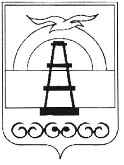 АДМИНИСТРАЦИЯ МУНИЦИПАЛЬНОГО ОБРАЗОВАНИЯ ГОРОДСКОЙ ОКРУГ «ОХИНСКИЙ»ПОСТАНОВЛЕНИЕот _____________								№ ____г. ОхаОб утверждении Порядка проведения оценки регулирующего воздействия проектов муниципальных нормативных правовых актов, экспертизы и оценки фактического воздействия муниципальных нормативных правовых актов муниципального образования городской округ «Охинский» В соответствии со статьями 7 и 46 Федерального закона от 06.10.2003   № 131-ФЗ «Об общих принципах организации местного самоуправления в Российской Федерации», Законом Сахалинской области от 06.03.2017                № 15-ЗО «Об оценке регулирующего воздействия проектов муниципальных нормативных правовых актов и экспертизе муниципальных нормативных правовых актов в Сахалинской области», руководствуясь статьей 42 Устава муниципального образования городской округ «Охинский» Сахалинской области,ПОСТАНОВЛЯЮ:1. Утвердить Порядок проведения оценки регулирующего воздействия проектов муниципальных нормативных правовых актов, экспертизы и оценки фактического воздействия муниципальных нормативных правовых актов муниципального образования городской округ «Охинский» (прилагается). 2. Признать утратившим силу постановление администрации муниципального образования городской округ «Охинский» от 27.10.2017        № 1006 «Об утверждении Порядка проведения оценки регулирующего воздействия проектов муниципальных нормативных правовых актов и экспертизы муниципальных нормативных правовых актов муниципального образования городской округ «Охинский».3. Опубликовать настоящее постановление в газете «Сахалинский нефтяник» и разместить на сайте администрации муниципального образования городской округ «Охинский» www.adm-okha.ru.4. Контроль за исполнением настоящего постановления возложить на председателя комитета по управлению муниципальным имуществом и экономике муниципального образования городской округ «Охинский»         А.Е. Горбатова. Глава муниципального образования                                                                      городской   округ   «Охинский»					   Е.Н. КасьяноваУтвержденпостановлением администрации муниципального образования городской округ «Охинский»      от ____________ № _____Порядок проведения оценки регулирующего воздействия проектов муниципальных нормативных правовых актов, экспертизы и оценки фактического воздействия муниципальных нормативных правовых актов муниципального образования городской округ «Охинский»1. Общие положенияНастоящий Порядок проведения оценки регулирующего воздействия проектов муниципальных нормативных правовых актов, экспертизы и оценки фактического воздействия муниципальных нормативных правовых актов муниципального образования городской округ «Охинский» (далее – Порядок) определяет последовательность действий при проведении процедур оценки регулирующего воздействия проектов муниципальных нормативных правовых актов, экспертизы и оценки фактического воздействия муниципальных нормативных правовых актов муниципального образования городской округ «Охинский», затрагивающих вопросы осуществления предпринимательской и инвестиционной деятельности (далее - Процедуры ОРВ).Целями Процедур ОРВ муниципальных нормативных правовых актов, указанных в пункте 1.4 настоящего Порядка являются: 1) оценка регулирующего воздействия проектов муниципальных нормативных правовых актов муниципального образования городской округ «Охинский» (далее – ОРВ) - выявление в проектах муниципальных нормативных правовых актов положений, вводящих избыточные обязанности, запреты и ограничения для субъектов предпринимательской и иной экономической деятельности или способствующих их введению, а также положений, способствующих возникновению необоснованных расходов субъектов предпринимательской и иной экономической деятельности и бюджета муниципального образования городской округ «Охинский»;2) экспертиза муниципальных нормативных правовых актов муниципального образования городской округ «Охинский» (далее – экспертиза) - выявление в муниципальных нормативных правовых актах положений, необоснованно затрудняющих осуществление предпринимательской и инвестиционной деятельности;3) оценка фактического воздействия муниципальных нормативных правовых актов муниципального образования городской округ «Охинский» (далее – ОФВ) - анализ достижения целей регулирования, заявленных в сводном отчете о результатах проведения ОРВ (при наличии), определение и оценка фактических положительных и отрицательных последствий принятия муниципальных нормативных правовых актов, выявление положений, необоснованно затрудняющих ведение предпринимательской и иной экономической деятельности или приводящих к возникновению необоснованных расходов бюджета муниципального образования городской округ «Охинский», в муниципальных нормативных правовых актах, затрагивающих вопросы осуществления предпринимательской и инвестиционной деятельности, в проектах которых при прохождении ОРВ выявлены положения высокой и (или) средней степени регулирующего воздействия.Принятие обоснованных решений о выборе способа правового регулирования общественных отношений проводится на основе сравнительного анализа альтернативных вариантов такого регулирования, основанного на прозрачности процесса разработки и проводимого с учетом мнения лиц, интересы которых затрагиваются предлагаемым правовым регулированием (далее - заинтересованные лица).Выбор наилучшего варианта предлагаемого правового регулирования основывается на оценке и сопоставлении качественных и количественных параметров положительных и (или) отрицательных последствий введения каждого из возможных способов правового регулирования в сравнении с существующим к моменту проведения Процедуры ОРВ правовым регулированием соответствующей сферы общественных отношений.Процедурам ОРВ подлежат следующие муниципальные нормативные правовые акты муниципального образования городской округ «Охинский»:оценке регулирующего воздействия - проекты решений Собрания муниципального образования городской округ «Охинский», проекты муниципальных нормативных правовых актов администрации муниципального образования городской округ «Охинский», (далее - проект НПА), устанавливающие новые или изменяющие ранее предусмотренные НПА обязанности, запреты и ограничения для субъектов предпринимательской и инвестиционной деятельности, а также устанавливающие, изменяющие или отменяющие ранее установленную ответственность субъектов предпринимательской и инвестиционной деятельности;экспертизе – решения Собрания муниципального образования городской округ «Охинский», муниципальные нормативные правовые акты администрации муниципального образования городской округ «Охинский», (далее - НПА), регулирующие отношения, участниками которых являются или могут являться субъекты предпринимательской и инвестиционной деятельности;оценке фактического воздействия в целях анализа достижения целей регулирования, заявленных в сводном отчете о результатах проведения оценки их регулирующего воздействия (при наличии) - НПА, затрагивающие вопросы осуществления предпринимательской и инвестиционной деятельности, в проектах которых при прохождении оценки регулирующего воздействия выявлены положения высокой и (или) средней степени регулирующего воздействия.Процедура ОРВ не проводится в отношении:1) проектов НПА, устанавливающих, изменяющих, приостанавливающих, отменяющих местные налоги и сборы;2) проектов НПА, регулирующих бюджетные правоотношения;3) проектов НПА, подлежащих публичным слушаниям в соответствии со статьей 28 Федерального закона от 06.10.2003 № 131-ФЗ «Об общих принципах организации местного самоуправления в Российской Федерации»;4) проектов НПА, содержащих сведения, составляющие государственную тайну (Закон Российской Федерации от 21 июля 1993 года № 5485-1 «О государственной тайне»), или сведения конфиденциального характера (Указ Президента Российской Федерации от 6 марта 1997 года №188 «Об утверждении сведений конфиденциального характера»);5) проектов НПА, разработанных в целях ликвидации чрезвычайных ситуаций природного и техногенного характера на период действия режимов чрезвычайных ситуаций.1.6. В настоящем Порядке применяются следующие понятия и определения:1) уполномоченный орган – комитет по управлению муниципальным имуществом и экономике муниципального образования городской округ «Охинский», ответственный за внедрение Процедур ОРВ, выполняющий функции нормативного правового, информационного и методического обеспечения проведения Процедур ОРВ на муниципальном уровне, и за подготовку заключений об ОРВ проектов НПА, экспертизе и оценке фактического воздействия НПА. Функции уполномоченного органа возложены на отдел прогнозирования, экономического развития и предпринимательства комитета по управлению муниципальным имуществом и экономике муниципального образования городской округ «Охинский»; 2) разработчики проектов НПА, НПА – Собрание муниципального образования городской округ «Охинский», структурные подразделения администрации муниципального образования городской округ «Охинский», органы местного самоуправления специальной компетенции муниципального образования городской округ «Охинский», осуществляющие в пределах предоставленных полномочий разработку проектов НПА, затрагивающих предпринимательскую и инвестиционную деятельность (далее – разработчики НПА);3) размещение уведомления о разработке предлагаемого правового регулирования (далее – Уведомление) - этап Процедуры ОРВ, в ходе которого разработчик НПА организует обсуждение идеи (концепции) предлагаемого им правового регулирования с заинтересованными лицами;4) публичные консультации – открытые обсуждения с заинтересованными лицами идеи (концепции) предлагаемого разработчиком НПА правового регулирования, проектов НПА и НПА, организуемые разработчиком НПА и (или) уполномоченным органом в ходе проведения Процедур ОРВ и подготовки заключения об ОРВ (далее – публичное обсуждение, публичные консультации);сводка предложений - документ, содержащий сводную информацию по замечаниям и предложениям участников публичного обсуждения предлагаемого правового регулирования, заполняемый по итогам проведения обсуждения;6) сводный отчет о результатах проведения ОРВ проекта НПА (далее - сводный отчет) - документ, подготавливаемый разработчиком НПА и содержащий выводы по итогам проведения разработчиком НПА исследования о возможных вариантах решения выявленной в соответствующей сфере общественных отношений проблемы, а также результаты расчетов издержек и выгод применения указанных вариантов решения;7) официальный сайт – официальный сайт администрации муниципального образования городской округ «Охинский» в информационно-телекоммуникационной сети «Интернет» http://www.adm-okha.ru/, определенный для размещения сведений о проведении Процедуры ОРВ, в том числе в целях организации публичных консультаций и информирования об их результатах;8) заключение об оценке регулирующего воздействия - завершающий Процедуру ОРВ документ, подготавливаемый уполномоченным органом и содержащий выводы о соблюдении установленного Порядка проведения Процедуры ОРВ, о наличии либо отсутствии в проекте НПА положений, вводящих избыточные обязанности, запреты и ограничения для субъектов предпринимательской и инвестиционной деятельности или способствующих их введению, а также положений, приводящих к возникновению необоснованных расходов субъектов предпринимательской и инвестиционной деятельности, а также бюджета муниципального образования городской округ «Охинский», о наличии либо отсутствии достаточного обоснования решения проблемы предложенным способом регулирования (далее - заключение об ОРВ);Наличие заключения об оценке регулирующего воздействия проекта НПА обязательно для проектов НПА, затрагивающих вопросы осуществления предпринимательской и инвестиционной деятельности, кроме проектов НПА, указанных в пункте 1.5 Порядка.9) заключение об экспертизе - завершающий экспертизу документ, подготавливаемый уполномоченным органом и содержащий выводы о положениях НПА, в отношении которого проводится экспертиза, создающих необоснованные затруднения для осуществления предпринимательской и инвестиционной деятельности, или об отсутствии таких положений, а также обоснование сделанных выводов и предложения по дальнейшему правовому регулированию.10) заключение об оценке фактического воздействия НПА – завершающий процедуру оценки фактического воздействия документ, подготавливаемый уполномоченным органом и содержащий выводы о достижении или не достижении заявленных целей правового регулирования, оценку положительных или отрицательных последствий его принятия, а также предложения об отмене или изменении НПА или его отдельных положений;11) рабочая группа по оценке регулирующего воздействия – коллегиальный орган, образованный при уполномоченном органе в целях реализации политики, направленной на защиту интересов субъектов предпринимательской и инвестиционной деятельности при создании, изменении муниципальной нормативно-правовой базы муниципального образования городской округ «Охинский», осуществляющий рассмотрение, анализ и экспертную оценку проектов НПА и НПА, состав которого утверждается постановлением администрации муниципального образования городской округ «Охинский» (далее – рабочая группа по ОРВ). Решения, принятые рабочей группой по ОРВ, носят рекомендательный характер.12) заинтересованные лица - органы местного самоуправления, организации, интересы которых затрагиваются предлагаемым правовым регулированием, в том числе экспертные, научные, отраслевые, общественные и иные организации, субъекты предпринимательской и инвестиционной деятельности, их ассоциации и союзы, Уполномоченный по правам предпринимателей Сахалинской области, граждане и иные юридические и физические лица, действующие на территории Сахалинской области, целью деятельности которых является защита и (или) представление интересов субъектов предпринимательской и иной экономической деятельности и принимающие участие в публичном обсуждении при проведении Процедур ОРВ проектов НПА и (или) НПА (далее - заинтересованные лица).13) региональный портал ОРВ – государственная информационная система Сахалинской области «Интернет-портал для публичного обсуждения проектов и действующих нормативных правовых актов органов власти и местного самоуправления Сахалинской области» в информационно-телекоммуникационной сети интернет (http://orv.sakhalin.gov.ru), предназначенная для организации и унификации работы по оценке регулирующего воздействия проектов НПА, а также проведения экспертизы и оценки фактического воздействия (далее – региональный портал ОРВ).1.7. Участниками Процедур ОРВ являются разработчики НПА, уполномоченный орган, иные органы местного самоуправления и заинтересованные лица, принимающие участие в публичных консультациях в ходе проведения Процедур ОРВ, рабочая группа по ОРВ (при необходимости).1.8. Оценка регулирующего воздействия проектов муниципальных нормативных правовых актов проводится с учетом степени регулирующего воздействия и включает следующие процедуры:1.8.1. Размещение уведомления о разработке предлагаемого правового регулирования на этапе рассмотрения идеи (концепции), а также проведение публичного обсуждения планируемого правового регулирования рассматриваемой идеи (концепции);1.8.2. Проведение публичного обсуждения текста проекта муниципального нормативного правового акта и сводного отчета;1.8.3. Рассмотрение предложений, альтернативных вариантов правового регулирования, принятие решения о необходимости мониторинга фактического воздействия и проведения консультаций, «круглых столов», заседаний рабочей группы по ОРВ, встреч согласительных комиссий или иных мероприятий урегулирования разногласий по спорным вопросам;1.8.4. Подготовку заключения об оценке регулирующего воздействия проекта НПА.1.9. ОРВ проводится с учетом следующих степеней регулирующего воздействия положений, содержащихся в подготовленном разработчиком проекте НПА:а) высокая степень регулирующего воздействия – проект НПА содержит положения, устанавливающие ранее не предусмотренные НПА обязанности, запреты и ограничения для субъектов предпринимательской и иной экономической деятельности, а также положения, способствующие возникновению ранее не предусмотренных НПА расходов субъектов предпринимательской и иной экономической деятельности и бюджета муниципального образования городской округ «Охинский»;б) средняя степень регулирующего воздействия – проект НПА содержит положения, изменяющие ранее установленные НПА обязанности, запреты и ограничения для субъектов предпринимательской и иной экономической деятельности, а также положения, приводящие к увеличению ранее предусмотренных НПА расходов субъектов предпринимательской и иной экономической деятельности и бюджета муниципального образования городской округ «Охинский»;в) низкая степень регулирующего воздействия – проект НПА не содержит положений, предусмотренных подпунктами «а» и «б» настоящего пункта, и (или) положения проекта НПА дублируют положения нормативного правового акта российской Федерации и (или) нормативного правового акта Сахалинской области. 2. Обсуждение идеи (концепции) предлагаемого правового регулирования2.1. Решение о необходимости проведения оценки регулирующего воздействия на этапе формирования проекта НПА принимается разработчиком проекта НПА в целях уточнения содержания имеющейся проблемы, определения вариантов ее решения, уточнения состава потенциальных адресатов предлагаемого правового регулирования и возможности возникновения у субъектов предпринимательской и инвестиционной деятельности необоснованных издержек в связи с его введением, а также в целях получения предложений о других возможных вариантах решения указанной проблемы.2.2. Для проведения публичных консультаций разработчик НПА размещает на официальном сайте и региональном портале ОРВ уведомление о разработке предлагаемого правового регулирования по форме согласно приложению № 1 к настоящему Порядку, в котором представляет сравнительный анализ возможных вариантов решения выявленной проблемы и указывает ожидаемый результат предлагаемого правового регулирования.2.3. К уведомлению о разработке предлагаемого правового регулирования прикладываются и размещаются на официальном сайте и региональном портале ОРВ:- перечень вопросов, обсуждаемых в ходе публичных консультаций по форме согласно приложению № 2 к настоящему Порядку;- иные материалы (при необходимости), служащие обоснованием выбора варианте предлагаемого правового регулирования.2.4. Срок проведения публичного обсуждения на этапе разработки идеи (концепции) предлагаемого правового регулирования исчисляется со дня размещения уведомления на официальном сайте и региональном портале ОРВ и не может составлять менее 15 рабочих дней.2.5. Одновременно с размещением уведомления разработчик НПА извещает о публичном обсуждении идеи (концепции) предлагаемого правового регулирования:- уполномоченный орган и иные заинтересованные органы местного самоуправления;- уполномоченного по защите прав предпринимателей в Сахалинской области;- членов рабочей группы по ОРВ;- иные лица, исходя из целесообразности привлечения их к публичным консультациям, исходя из содержания проблемы, цели и предмета правового регулирования.2.6. Предложения заинтересованных лиц могут быть получены посредством проведения совещаний, заседаний рабочей группы по ОРВ, общественных советов и других совещательных и консультативных органов, действующих при администрации муниципального образования городской округ «Охинский», проведения опросов представителей групп заинтересованных лиц, а также с использованием иных форм и источников получения информации.2.7. Разработчик НПА рассматривает все предложения, поступившие в ходе обсуждения предлагаемого правового регулирования, составляет сводку предложений по форме согласно приложению № 3 к настоящему Порядку, не позднее 5 рабочих дней со дня окончания срока приема предложений, указанного в уведомлении, и размещает ее на официальном сайте и региональном портале ОРВ в течение 3 рабочих дней со дня ее подписания.При отсутствии предложений в срок, указанный в уведомлении, сводка предложений не составляется.2.8. По результатам публичных консультаций разработчик НПА принимает решение:1) о введении предлагаемого правового регулирования в целях решения выявленной проблемы и разработки проекта акта;2) об отказе в разработке проекта акта.2.9. В случае принятия решения об отказе от разработки проекта НПА разработчик НПА не позднее двух рабочих дней размещает на официальном сайте и региональном портале ОРВ соответствующую информацию.2.10. В случае если по итогам проведения публичного обсуждения идеи (концепции) предлагаемого правового регулирования разработчиком НПА будет принято решение о выборе варианта правового регулирования, отличного от первоначально предлагавшегося, разработчик НПА проводит повторное публичное обсуждение данного варианта правового регулирования.3. Разработка проекта муниципального нормативного правового акта, подготовка сводного отчета и их публичное обсуждение3.1. В случае принятия решения о необходимости введения предлагаемого правового регулирования для решения выявленной проблемы разработчик НПА:- выбирает наилучший из имеющихся вариантов предлагаемого правового регулирования;-  разрабатывает проект НПА;- определяет степень регулирующего воздействия;- формирует сводный отчет об ОРВ проекта НПА по форме согласно приложению № 4 к настоящему Порядку.3.2. Для изучения и учета мнений представителей субъектов предпринимательской и инвестиционной деятельности, и иных заинтересованных лиц разработчик НПА проводит публичные консультации по обсуждению проекта НПА и сводного отчета.3.3. Целями проведения публичных консультаций являются:1) сбор мнений всех заинтересованных лиц относительно обоснованности окончательного варианта предлагаемого правового регулирования разработчиком НПА;установление степени объективности количественных и качественных оценок, касающихся групп потенциальных адресатов предлагаемого правового регулирования и возможных выгод и издержек указанных групп, а также доходов и расходов бюджета муниципального образования городской округ «Охинский», связанных с введением указанного варианта предлагаемого правового регулирования;выявление в проекте НПА положений, вводящих избыточные административные и иные ограничения и обязанности для субъектов предпринимательской и инвестиционной деятельности или способствующих их введению;определение достижимости целей предлагаемого правового регулирования, поставленных разработчиком НПА, а также возможных рисков, связанных с введением соответствующего правового регулирования.5) максимальное вовлечение общественности в процесс обсуждения проекта муниципального нормативного правового акта;6) обеспечение прозрачности процедур разработки проекта муниципального нормативного правового акта (в том числе информирование заинтересованных лиц и групп);3.4. В сводном отчете для проектов НПА рекомендуется указывать следующие сведения:1) наименование разработчика НПА;2) вид и наименование проекта НПА;3) степень регулирующего воздействия проекта НПА;4) обоснование отнесения проекта НПА к определенной степени регулирующего воздействия;5) описание проблемы, на решение которой направлено предлагаемое правовое регулирование;6) действующие нормативные правовые акты, поручения, другие решения, из которых вытекает необходимость разработки предлагаемого правового регулирования в данной области, которые определяют необходимость постановки указанных целей;7) краткое описание целей предлагаемого правового регулирования;8) описание содержания предполагаемого правового регулирования;9) основные группы субъектов предпринимательской и инвестиционной деятельности, иные заинтересованные лица, включая органы местного самоуправления, интересы которых будут затронуты предлагаемым правовым регулированием, оценка количества таких субъектов;10) оценка дополнительных расходов (доходов) бюджета муниципального образования городской округ «Охинский», связанных с введением предлагаемого правового регулирования;11) сведения о размещении уведомления о разработке предлагаемого правового регулирования, сроках представления предложений в связи с таким размещением;12) ожидаемые результаты, риски и ограничения, связанные с принятием НПА;13) контактная информация об исполнителе - разработчике НПА;14) предполагаемая дата вступления в силу проекта НПА, необходимость установления переходных положений (переходного периода), а также эксперимента;15) иные сведения, которые, по мнению разработчика НПА, позволяют оценить обоснованность предлагаемого регулирования.3.5. Для проведения публичных консультаций разработчик НПА в течение 3 рабочих дней после подготовки текста проекта НПА и сводного отчета размещает на официальном сайте и региональном портале ОРВ:- извещение о проведении публичных консультаций с указанием способа направления участниками публичных консультаций своих мнений и срока проведения публичных консультаций, в течение которого будет осуществляться прием отзывов заинтересованных лиц;- проект НПА;- пояснительную записку;- сводный отчет;- перечень вопросов для участников публичных консультаций;- иные материалы и информация (по необходимости), которые по усмотрению разработчика НПА послужат обоснованием выбора предлагаемого варианта правового регулирования.3.6. Срок проведения публичного обсуждения проекта НПА устанавливается разработчиком НПА с учетом степени регулирующего воздействия положений, содержащихся в проекте НПА, исчисляется со дня размещения документов, указанных в пункте 3.5 настоящего Порядка и не может составлять менее:а) 25 рабочих дней при обсуждении проектов НПА, имеющих высокую степень регулирующего воздействия;б) 15 рабочих дней при обсуждении проектов НПА, имеющих среднюю степень регулирующего воздействия; в) 5 рабочих дней при обсуждении проектов НПА, имеющих низкую степень регулирующего воздействия.В отношении проектов НПА, разрабатываемых в целях приведения в соответствие с требованиями федерального и (или) областного законодательства, срок проведения разработчиком НПА публичного обсуждения составляет не менее 5 рабочих дней со дня размещения на официальном сайте и региональном портале ОРВ.3.7. Срок проведения публичного обсуждения может быть продлен по решению разработчика НПА, который размещает информацию об основаниях и сроке такого продления на официальном сайте и региональном портале ОРВ.3.8. Одновременно с размещением проекта НПА разработчик НПА информирует о публичных консультациях органы и организации, указанные в пункте 2.5 настоящего Порядка.3.9. Сбор и обработка предложений, поступивших в ходе проведения публичного обсуждения текста проекта НПА и сводного отчета, производятся по правилам, предусмотренным пунктами 2.6 и 2.7 настоящего Порядка.3.10. При наличии разногласий по проекту НПА, выявленных по результатам проведения оценки регулирующего воздействия, с целью поиска взаимоприемлемого решения разработчик НПА обеспечивает обсуждение указанного проекта с заинтересованными лицами, участвующими в публичном обсуждении с привлечением (при необходимости) членов рабочей группы по ОРВ.3.11. По результатам публичного обсуждения разработчик НПА (при необходимости) дорабатывает проект НПА в течение 10 рабочих дней после окончания установленного срока проведения публичных консультаций.3.12. Доработанный проект НПА размещается на официальном сайте и региональном портале ОРВ и направляются разработчиком НПА вместе со сводным отчетом и сводкой предложений, составленной по результатам публичных консультаций, в уполномоченный орган для подготовки заключения об оценке регулирующего воздействия проекта НПА.3.13. В случае если направленный для подготовки заключения ОРВ сводный отчет не содержит полной информации, требуемой в соответствии с приложением № 4 к настоящему Порядку, уполномоченный орган возвращает материалы разработчику НПА не позднее 3 рабочих дней, следующих за днем поступления, для доработки.3.14. В случае если в результате доработки проекта НПА будут внесены изменения, содержащие положения, имеющие высокую или среднюю степень регулирующего воздействия, либо принято решение о выборе варианта правового регулирования, отличного от первоначально прошедшего оценку регулирующего воздействия, разработчик НПА проводит повторное публичное обсуждение нового варианта проекта НПА в порядке, установленном настоящим разделом.3.15. В случае принятия решения об отказе от разработки проекта НПА разработчик НПА размещает на официальном сайте и региональном портале ОРВ соответствующее сообщение.Оценка регулирующего воздействия проекта НПА проводится разработчиком НПА параллельно с процедурой согласования в соответствии с Инструкцией по делопроизводству в администрации муниципального образования городской округ «Охинский».4. Подготовка заключения об оценке регулирующего воздействия проекта НПА4.1. Заключение об оценке регулирующего воздействия проекта НПА подготавливается со дня поступления доработанного по результатам публичных обсуждений проекта НПА, сводного отчета и сводки предложений в уполномоченный орган в течение:а) 20 рабочих дней - для проектов НПА, содержащих положения, имеющие высокую и среднюю степень регулирующего воздействия;б) 10 рабочих дней - для проектов НПА, содержащих положения, имеющие низкую степень регулирующего воздействия;в) 5 рабочих дней – для доработанных проектов НПА, повторно направленных разработчиком НПА на итоговое положительное заключение об оценке регулирующего воздействия проекта НПА.4.2. В случае отсутствия содержательного отклика потенциальных адресатов предлагаемого правового регулирования в ходе проведения публичных консультаций по проектам НПА, содержащих положения, имеющие высокую или среднюю степень регулирующего воздействия, уполномоченный орган может в течение сроков, отведенных для подготовки заключения, провести дополнительное публичное обсуждение с заинтересованными лицами. В этом случае уполномоченный орган может продлить срок подготовки заключения, но не более чем на 5 рабочих дней.4.3. В случае наличия обоснованных предложений, направленных на улучшение качества проекта муниципального нормативного правового акта, они включаются в заключение уполномоченного органа об ОРВ.4.4. В случае, если в ходе подготовки заключения уполномоченным органом сделан вывод о том, что разработчиком НПА не соблюден порядок проведения оценки регулирующего воздействия проекта НПА в соответствии с настоящим Порядком, уполномоченный орган направляет разработчику НПА в течение 5 рабочих дней извещение о несоблюдении порядка проведения оценки регулирующего воздействия. Разработчик НПА повторно проводит Процедуры ОРВ проекта НПА, предусмотренные разделом 3 настоящего Порядка, начиная с невыполненной процедуры.4.5. В случае урегулирования разногласий, выявленных по результатам проведения оценки регулирующего воздействия проекта НПА, разработчик НПА повторно направляет доработанный проект НПА и сводный отчет в уполномоченный орган для подготовки итогового положительного заключения об ОРВ с одновременным размещением проекта НПА и сводного отчета на официальном сайте и региональном портале ОРВ.4.6. Заключение об оценке регулирующего воздействия проекта НПА должно содержать выводы:- о наличии либо отсутствии в проекте НПА положений, вводящих избыточные обязанности, запреты и ограничения для субъектов предпринимательства и инвестиционной деятельности или способствующих их введению; - о наличии положений, приводящих к возникновению необоснованных расходов субъектов предпринимательской и инвестиционной деятельности и бюджета муниципального образования городской округ «Охинский»;- о наличии либо отсутствии достаточного обоснования решения проблемы предложенным способом регулирования;- об обоснованных предложениях (при наличии), направленных на улучшение качества проекта НПА. 4.7. Заключение об оценке регулирующего воздействия проекта НПА оформляется по форме согласно приложению № 5 к настоящему Порядку и размещается уполномоченным органом в срок не позднее 3 рабочих дней со дня его подписания на официальном сайте и региональном портале ОРВ и в течение 5 рабочих дней со дня его подписания направляется разработчику проекта НПА.4.8. В случае согласия с замечаниями и предложениями уполномоченного органа в заключении об оценке регулирующего воздействия проекта НПА, разработчик НПА дорабатывает проект НПА, после чего, пройдя процедуру согласования в соответствии с Инструкцией по делопроизводству в администрации муниципального образования городской округ «Охинский», повторно направляет проект НПА в уполномоченный орган для подготовки итогового положительного заключения об оценке регулирующего воздействия проекта НПА. 4.9. В случае несогласия замечаниями и выводами уполномоченного органа, изложенными в заключении об ОРВ проекта НПА, разработчик НПА направляет в уполномоченный орган на подписание протокол разногласий и в рамках урегулирования данных разногласий организовывает обсуждение проекта НПА с уполномоченным органом, органом разработчиком НПА, профильными подразделениями, осуществляющими функции по выработке политики и нормативному правовому регулированию в соответствующей сфере деятельности, с привлечением (при необходимости) членов рабочей группы по ОРВ и иных заинтересованных лиц (далее – согласительное совещание).4.10. В случае неурегулирования разногласий по результатам согласительного совещания, проект НПА с протоколом разногласий для выбора способа правового регулирования направляется лицу, утверждающему проект НПА.4.11. Информация о принятом решении направляется в уполномоченный орган для размещения на официальном сайте и на региональном портале ОРВ.4.12. Отсутствие положительного заключения уполномоченного органа об оценке регулирующего воздействия НПА является основанием для отказа в утверждении проекта НПА. Такой проект НПА возвращается разработчику НПА для прохождения Процедуры ОРВ.4.13. В случае, если по результатам проведенной оценки регулирующего воздействия проекта НПА принято решение о необходимости мониторинга его фактического воздействия, то оценка фактического воздействия проводится в соответствии с разделом 6 настоящего Порядка.5. Экспертиза муниципальных нормативных правовых актов5.1. Экспертиза НПА проводится уполномоченным органом в отношении действующих НПА муниципального образования городской округ «Охинский», регулирующих отношения, участниками которых являются или могут являться субъекты предпринимательской и инвестиционной деятельности в целях выявлений положений, необоснованно затрудняющих осуществление предпринимательской и инвестиционной деятельности.5.2. Экспертиза муниципальных нормативных правовых актов включает следующие процедуры:5.2.1. Утверждение постановлением администрации муниципального образования городской округ «Охинский» ежегодного плана проведения экспертизы муниципальных нормативных правовых актов, затрагивающих вопросы осуществления предпринимательской и инвестиционной деятельности;5.2.2. Проведение публичного обсуждения муниципальных нормативных правовых актов;5.2.3. Рассмотрение предложений, альтернативных вариантов правового регулирования и проведение консультаций, «круглых столов», заседаний рабочей группы по ОРВ, встреч согласительных комиссий или иных мероприятий урегулирования разногласий по спорным вопросам;5.2.4. Подготовку заключения об экспертизе нормативного правового акта.5.3. Экспертиза проводится в соответствии с планом, который формируется уполномоченным органом на год, в срок не позднее 1 марта текущего года, утверждается постановлением администрации муниципального образования городской округ «Охинский» и размещается на официальном сайте и региональном портале ОРВ. В план включаются действующие муниципальные нормативные правовые акты, в отношении которых имеются сведения, указывающие, что положения муниципального нормативного правового акта могут создавать условия, необоснованно затрудняющие осуществление предпринимательской и инвестиционной деятельности.5.4. Сведения для включения НПА в план проведения экспертизы могут быть получены уполномоченным органом самостоятельно в связи с осуществлением функций по вопросам местного значения и нормативно-правовому регулированию в установленной сфере деятельности, а также в результате рассмотрения предложений о проведении экспертизы, поступивших в уполномоченный орган от органов государственной власти субъектов Российской Федерации, органов местного самоуправления, субъектов предпринимательской и инвестиционной деятельности, ассоциаций и союзов, представляющих их интересы, иных заинтересованных лиц.5.5. Экспертиза НПА проводится в срок, не превышающий двух месяцев со дня размещения извещения о публичном обсуждении и НПА на официальном сайте и региональном портале ОРВ. При этом срок проведения публичных обсуждений в рамках экспертизы НПА должен составлять не менее 20 рабочих дней со дня размещения информации о проведении процедуры, указанной в подпункте 5.2.2. настоящего раздела, на официальном сайте и региональном портале ОРВ.Срок проведения экспертизы при необходимости может быть продлен уполномоченным органом, но не более чем на один месяц.5.6. В ходе проведения экспертизы проводятся публичные консультации НПА, исследование НПА на предмет наличия положений, необоснованно затрудняющих осуществление предпринимательской и инвестиционной деятельности.5.7. Уведомление о проведении экспертизы с указанием срока начала и окончания публичных консультаций и текст НПА уполномоченный орган размещает на официальном сайте и региональном портале ОРВ. 5.8. Экспертиза НПА осуществляется уполномоченным органом во взаимодействии и на основании материалов, представленных разработчиком НПА.5.9. В случае необходимости, в пределах сроков, отведенных для публичных консультаций, уполномоченным органом могут проводиться совещания, заседания консультативных органов, «круглые столы», заседания рабочей группы по ОРВ и иные мероприятия с разработчиком НПА, органом, осуществляющим функции по нормативно-правовому регулированию в соответствующей сфере деятельности, рабочей группой по ОРВ, иными организациями и заинтересованными лицами, которых целесообразно привлечь, исходя из содержания и предмета правового регулирования. 5.10. По окончании публичного обсуждения уполномоченный орган рассматривает предложения и замечания, поступившие в установленный срок, и в течение не более 20 рабочих дней подготавливает заключение об экспертизе НПА по форме согласно приложению 6 к настоящему Порядку.5.11. Заключения об экспертизе НПА в течение 5 рабочих дней с момента подписания, направляется уполномоченным органом разработчику НПА и размещается на официальном сайте и региональном портале ОРВ.5.12. В случае выявления в НПА положений, необоснованно затрудняющих осуществление предпринимательской и инвестиционной деятельности, уполномоченный орган в течение 10 рабочих дней со дня размещения заключения об экспертизе НПА на официальном сайте и региональном портале ОРВ вносит разработчику НПА предложение об отмене или изменении НПА или его отдельных положений, необоснованно затрудняющих ведение предпринимательской и инвестиционной деятельности. 5.13. Разработчик НПА в течение 10 рабочих дней, учитывая выводы, содержащиеся в заключении об экспертизе НПА, принимает решение об отмене или внесении изменений в НПА. При этом оценка регулирующего воздействия проектов НПА, подготовленного по результатам заключения об экспертизе НПА и в соответствии с изложенными в нем выводами, не требуется.5.14. В случае несогласия с выводами, указанными в заключении об экспертизе НПА, разработчик НПА в течение 15 рабочих дней направляет в уполномоченный орган мотивированную позицию о необоснованности выводов экспертизы НПА и в рамках урегулирования данных разногласий организовывает обсуждение НПА с уполномоченным органом, органом разработчиком НПА, профильными подразделениями, осуществляющими функции по выработке политики и нормативному правовому регулированию в соответствующей сфере деятельности, с привлечением (при необходимости) членов рабочей группы по ОРВ и иных заинтересованных лиц.5.15. Информация о принятом решении направляется в уполномоченный орган для размещения на официальном сайте.5.16. Урегулирование разногласий по возникшим в ходе экспертизы спорным вопросам достигается путем переговоров с привлечением (при необходимости) членов рабочей группы по ОРВ и заинтересованных лиц.5.17. В случае недостижения единого мнения по правовому регулированию, окончательное решение о внесении в НПА изменений, отмене или оставление НПА без изменений принимается лицом, утвердившим НПА.6. Оценка фактического воздействиямуниципальных нормативных правовых актовОценка фактического воздействия НПА муниципального образования городской округ «Охинский» осуществляется уполномоченным органом в отношении НПА, затрагивающие вопросы осуществления предпринимательской и инвестиционной деятельности, в отношении которых при прохождении оценки регулирующего воздействия выявлены положения высокой и (или) средней степени регулирующего воздействия.Процедура проведения оценки фактического воздействия НПА состоит из следующих этапов:Формирование и утверждение уполномоченным органом плана проведения оценки фактического воздействия НПА (далее - план ОФВ). Формирование плана ОФВ осуществляется на основании предложений, поступивших в текущем году до 30 декабря текущего года от органов местного самоуправления, разработчиков НПА и заинтересованных лиц, свидетельствующих о наличии положений, которые могут создавать условия, необоснованно затрудняющие ведение предпринимательской и инвестиционной деятельности, или приводящих к возникновению необоснованных расходов бюджета в отношении НПА, указанных в подпункте 6.1;Подготовка разработчиком НПА отчета об оценке фактического воздействия НПА по форме, согласно приложению 7 настоящего Порядка, его размещение с текстом НПА (в редакции, действующей на день размещения), пояснительной запиской, заключением об ОРВ (при наличии) на официальном сайте и региональном портале ОРВ и его публичное обсуждение;Подготовка уполномоченным органом заключения об оценке фактического воздействия НПА по форме, согласно приложению 8 настоящего Порядка, направление его разработчику НПА и размещение на официальном сайте и региональном портале ОРВ.Для проведения оценки фактического воздействия НПА разработчиком НПА рассчитываются фактические значения показателей (индикаторов) достижения целей регулирующего воздействия НПА, а также оцениваются фактические положительные и отрицательные последствия установленного правового регулирования.Целью публичного обсуждения является выработка мнения по вопросу достижения в процессе действия НПА заявленных целей правового регулирования, а также целесообразности отмены или изменения данного НПА или его отдельных положений.В случае если заявленные цели правового регулирования не достигнуты и (или) фактические отрицательные последствия установленного правового регулирования существенно превышают прогнозные значения, разработчик НПА отражает указанные сведения в отчете об оценке фактического воздействия. В этом случае уполномоченный орган проводит анализ причин данной ситуации, которая является основанием для формирования предложений об отмене или изменении НПА или его отдельных положений.Срок публичного обсуждения отчета составляет не менее 20 рабочих дней со дня его размещения на официальном сайте и региональном портале ОРВ. Уполномоченный орган рассматривает все предложения, поступившие в установленный срок в связи с проведением публичного обсуждения отчета, и указывает сведения об их учете или о причинах их отклонения в заключении об оценке фактического воздействия.По итогам проведения публичного обсуждения уполномоченный орган подготавливает заключение об оценке фактического воздействия. В заключении отражаются выводы о достижении заявленных целей регулирования, оцениваются положительные и отрицательные последствия действия НПА, также могут быть представлены предложения об отмене или изменении НПА или его отдельных положений.В случае если заключение об оценке фактического воздействия содержит предложения об отмене или изменении НПА или его отдельных положений, данное заключение направляется разработчику НПА.Разработчик НПА, в течение 20 рабочих дней рассматривает заключение об оценке фактического воздействия и принимает решение либо об отмене НПА или о внесении изменений в НПА, либо о необоснованности выводов, содержащихся в заключении об оценке фактического воздействия. Информация о принятом решении размещается на официальном сайте и региональном портале ОРВ.В случае несогласия с выводами, указанными в заключении об оценке фактического воздействия, разработчик НПА в течение 15 рабочих дней направляет в уполномоченный орган мотивированную позицию о необоснованности выводов, готовит протокол разногласий и организует обсуждение НПА с уполномоченным органом, органом разработчиком НПА, профильными подразделениями, осуществляющими функции по выработке политики и нормативному правовому регулированию в соответствующей сфере деятельности, с привлечением (при необходимости) членов рабочей группы по ОРВ и иных заинтересованных лиц.В случае недостижения единого мнения по правовому регулированию, окончательное решение о внесении в НПА изменений, отмене или оставлении НПА без изменений принимается лицом, принявшим НПА.Приложение № 1к Порядку проведения оценки регулирующего воздействия проектов муниципальных нормативных правовых актов, экспертизы и оценки фактического воздействия муниципальных нормативных правовых актов муниципального образования городской округ «Охинский»             от _______ № _____УВЕДОМЛЕНИЕо разработке и публичном обсуждении предлагаемого правового регулированияНастоящим ___________________________________________________________ (наименование разработчика)извещает о начале обсуждения идеи (концепции) предлагаемого правового регулирования и сборе предложений заинтересованных лиц.1. Вид и наименование проекта муниципального нормативного правового акта__________________________________________________________________2. Описание проблемы, на решение которой направлено предлагаемое правовое регулирование: _____________________________________________3. Действующие нормативные правовые акты, поручения, другие решения, из которых вытекает необходимость разработки предлагаемого правового регулирования в данной области: ______________________________________ 4. Краткое изложение целей регулирования: _____________________________5. Круг лиц, на которых будет распространено действие проекта муниципального нормативного правового акта___________________________6. Сроки публичного обсуждения:Дата начала ________________________________________________________ Дата окончания____________________________________________________ Длительность в днях_________________________________________________7. Планируемый срок вступления в силу предлагаемого правового регулирования: _____________________________________________________8. Адреса для отправки своих предложений:Электронный адрес _________________________________________________Почтовый адрес ____________________________________________________9. Контактный телефон ответственного лица разработчика: _____________ __________________________________________________________________10. Иная   информация   по   решению   разработчика, относящаяся к сведениям о подготовке   идеи (концепции) предлагаемого   правового регулирования: __________________________________________________________________Приложение № 2к Порядку проведения оценки регулирующего воздействия проектов муниципальных нормативных правовых актов, экспертизы и оценки фактического воздействия муниципальных нормативных правовых актов муниципального образования городской округ «Охинский»             от _______ № _____ПЕРЕЧЕНЬ ВОПРОСОВ,обсуждаемых в ходе публичных консультаций__________________________________________________________________(наименование проекта акта)1) Ф.И.О. участника публичных консультаций или его представителя_______2) название организации _____________________________________________3) сфера деятельности организации ____________________________________4) контактный телефон ______________________________________________3) адрес электронной почты __________________________________________1. Актуальна ли проблема, описанная разработчиком? Позволит ли принятие предлагаемого правового регулирования решить проблему?2. Насколько цель предлагаемого регулирования соотносится с проблемой, на решение которой оно направлено? В какой степени, на Ваш взгляд, принятие нормативного правового акта позволит достигнуть поставленной цели?3. Существуют ли в предлагаемом проекте нормативного правового акта положения, которые необоснованно затрудняют ведение предпринимательской и (или) инвестиционной деятельности? Приведите обоснования по каждому указанному положению.4. Каких положительных эффектов следует ожидать в случае принятия предлагаемого правового регулирования?5. Является ли предлагаемое регулирование оптимальным способом решения проблемы? Существуют ли иные способы? Если да, укажите те из них, которые, по Вашему мнению, были бы менее затратны для участников общественных отношений и (или) более эффективны?6. Какие, на Ваш взгляд, могут возникнуть риски и негативные последствия для предпринимательской и инвестиционной деятельности в случае принятия предлагаемого правового регулирования?7. Требуется ли переходный период для вступления в силу предлагаемого регулирования (если да, какова его продолжительность), какие ограничения по срокам введения нового регулирования необходимо учесть?8. Иные предложения и замечания, которые, по Вашему мнению, целесообразно учесть в рамках разработки нормативного правового акта.Приложение № 3к Порядку проведения оценки регулирующего воздействия проектов муниципальных нормативных правовых актов, экспертизы и оценки фактического воздействия муниципальных нормативных правовых актов муниципального образования городской округ «Охинский»             от _______ № _____СВОДКА ПРЕДЛОЖЕНИЙ,поступивших в рамках публичных консультаций1. Наименование проекта нормативного правового акта ______________2. Предложения принимались разработчиком проекта нормативного правового акта с __________________________ по _______________________3. Общее число полученных предложений _________________________4. Число учтенных предложений _________________________________5. Число предложений, учтенных частично _________________________6. Число отклоненных предложений ______________________________7. Свод предложений:Руководитель разработчика _________________ / _______________________ /				             (Подпись)			(расшифровка подписи)Дата «____» __________20__г.Исполнитель /Телефон _____________Приложение № 4к Порядку проведения оценки регулирующего воздействия проектов муниципальных нормативных правовых актов, экспертизы и оценки фактического воздействия муниципальных нормативных правовых актов муниципального образования городской округ «Охинский»             от _______ № _____СВОДНЫЙ ОТЧЕТ о проведении оценки регулирующего воздействияпроекта муниципального нормативного правового акта1. Общие сведения:1.1. Разработчик проекта муниципального нормативного правового акта __________________________________________________________________1.2. Вид и наименование проекта муниципального нормативного правового акта (далее – проект НПА) ___________________________________1.3. Степень регулирующего воздействия проекта НПА ______________1.4. Обоснование отнесения проекта НПА к определенной степени регулирующего воздействия __________________________________________1.5. Описание проблемы, на решение которой направлено предлагаемое правовое регулирование _____________________________________________1.6. Действующие нормативные правовые акты, поручения, другие решения, из которых вытекает необходимость разработки предлагаемого правового регулирования в данной области, которые определяют необходимость постановки указанных целей ____________________________1.7. Краткое описание целей предлагаемого правового регулирования __________________________________________________________________1.8. Содержание предлагаемого правового регулирования ____________1.9. Основные группы субъектов предпринимательской и инвестиционной деятельности, иные заинтересованные лица, включая органы местного самоуправления, интересы которых будут затронуты предлагаемым правовым регулированием, оценка количества таких субъектов ____________1.10. Оценка дополнительных расходов (доходов) бюджета муниципального образования городской округ «Охинский», связанных с введением предлагаемого правового регулирования______________________1.11. Сведения о размещении уведомления о разработке предлагаемого правового регулирования, сроках представления предложений в связи с таким размещением ______________________________________________________1.12. Ожидаемые результаты, риски и ограничения, связанные с принятием НПА ____________________________________________________1.13. Контактная информация об разработчике НПА _________________1.14. Предполагаемая дата вступления в силу проекта НПА, необходимость установления переходных положений (переходного периода), а также эксперимента ________________________________________________1.15. Иные сведения, которые, по мнению разработчика НПА, позволяют оценить обоснованность предлагаемого регулирования ___________________Руководитель разработчика _________________   ________________________				             (Подпись)			(расшифровка подписи)Дата «____» __________20__г.Исполнитель /телефон _____________Приложение № 5к Порядку проведения оценки регулирующего воздействия проектов муниципальных нормативных правовых актов, экспертизы и оценки фактического воздействия муниципальных нормативных правовых актов муниципального образования городской округ «Охинский» от _______ № _____ЗАКЛЮЧЕНИЕоб оценке регулирующего воздействияпроекта муниципального нормативного правового актаБланк письма Уполномоченного органа	в соответствии с 	(наименование уполномоченного органа)                                   (нормативный правовой акт, устанавливающий                          порядок  проведения  оценки  регулирующего                                                                                              воздействия)(далее – Порядок по ОРВ) рассмотрел проект нормативного правового акта:(вид и наименование проекта нормативного правового акта)(далее -	проект НПА), подготовленный и направленный для подготовки настоящего заключения ______________________________________________ (наименование органа исполнительной власти или субъекта законодательной                                                  инициативы, разработавшего НПА)(далее - разработчик), и сообщает следующее.Проект НПА направлен разработчиком для подготовки настоящего заключения ______________________________________________________ (впервые/повторно)____________________________________________________________________________<1>,(информация о предшествующей подготовке заключения об оценке регулирующего воздействия проекта НПА)Разработчиком проведены публичные обсуждения идеи (концепции) в сроки с 	по ____________________, а также проекта НПА(срок начала публичного                        (срок окончания публичного         обсуждения)	         обсуждения)		и сводного отчета в сроки с 	по _____________________                                                      (срок начала публичного	(срок окончания публичного                                обсуждения)		обсуждения)Информация о проводимых публичных обсуждениях была размещена на официальном сайте муниципального образования городской округ «Охинский» в информационно-телекоммуникационной сети «Интернет» по адресу: _________________________________________________________(полный электронный адрес размещения Проекта НПА и иные информационные ресурсы для уведомления участников о публичных обсуждениях)Поступившие в ходе публичных обсуждений предложения и замечания участников	публичных	обсуждений	разработчиком	учтены: полностью / частично / предложений не поступало (нужное подчеркнуть).По результатам оценки установлено, что при подготовке проекта НПА разработчиком НПА соблюден (не соблюден) порядок проведения оценки регулирующего воздействия.В ходе подготовки настоящего заключения уполномоченным органом были проведены публичные консультации в сроки с ____________________ по          (срок начала публичного обсуждения)	<2>.(срок окончания публичного обсуждения)(краткие комментарии о проведенных публичных консультациях, включая обоснование необходимости их проведения, количества и состава участников, основной вывод)На основе проведенной оценки регулирующего воздействия проекта НПА с учетом информации, представленной разработчиком в сводном отчете, полученной в ходе публичных консультаций, уполномоченным органом сделаны следующие выводы:(вывод о наличии либо отсутствии достаточного обоснования решения проблемы предложенным способом регулирования)(вывод о наличии либо отсутствии положений, вводящих избыточные обязанности, запреты и ограничения для субъектов предпринимательской и инвестиционной деятельностиили способствующих их введению, а также положений, приводящих к возникновению необоснованных расходов субъектов предпринимательской и инвестиционной деятельностии бюджета муниципального образования городской округ «Охинский»)(обоснование выводов, а также иные замечания и предложения)Руководитель уполномоченного органа 	/ 	/                                                                              (подпись)                              (расшифровка подписи)<1> Указывается в случае направления разработчиком проекта НПА повторно.<2> Указываются в случае проведения уполномоченным органом публичных консультаций в соответствии с пунктом 4.2 Порядка проведения оценки регулирующего воздействия проектов нормативных правовых актов, экспертизы и оценки фактического воздействия нормативных правовых актов муниципального образования городской округ «Охинский».Приложение № 6к Порядку проведения оценки регулирующего воздействия проектов муниципальных нормативных правовых актов, экспертизы и оценки фактического воздействия муниципальных нормативных правовых актов муниципального образования городской округ «Охинский»             от _______ № _____ЗАКЛЮЧЕНИЕоб экспертизе нормативного правового актаБланк письма Уполномоченного органа	в соответствии с 	(наименование уполномоченного органа)	(нормативный правовой акт, устанавливающийпорядок проведения экспертизы)(далее – Порядок проведения экспертизы) рассмотрел(вид, наименование нормативного правового акта, редакция, источник публикации)и сообщает следующее.Настоящее заключение подготовлено ________________________________.(впервые \повторно)1.(информация о предшествующей подготовке заключения об экспертизе нормативного правового акта)Уполномоченным органом проведены публичные консультации в сроки с 	по 	с 	до 	по 	дням.(срок начала публичного	(срок окончания публичного обсуждения)		обсуждения)Информация об экспертизе нормативного правового акта размещена уполномоченным органом на официальном сайте в информационно- телекоммуникационной сети «Интернет» по адресу:(полный электронный адрес размещения нормативного правового акта в информационно-телекоммуникационной сети “Интернет”)иные информационные ресурсы для уведомления участников о публичных обсуждениях)Сведения о количестве замечаний и предложений, полученных в ходе публичных консультаций: ___________________________________________На основе проведенной экспертизы нормативного правового акта сделаны следующие выводы: _________________________________________1 Указывается в случае направления разработчиком нормативного правового акта повторно. (вывод о наличии либо отсутствии положений, необоснованно затрудняющих осуществление предпринимательской и инвестиционной деятельности)(обоснование выводов, а также иные замечания и предложения)Руководитель уполномоченного органа _______________________/ ____________________ /                                                                                      (подпись)                                      (расшифровка подписи)Приложение № 7к Порядку проведения оценки регулирующего воздействия проектов муниципальных нормативных правовых актов, экспертизы и оценки фактического воздействия муниципальных нормативных правовых актов муниципального образования городской округ «Охинский»             от _______ № _____ОТЧЕТоб оценке фактического воздействия нормативного правового актаОбщая информация:Основные группы субъектов предпринимательской и иной экономической деятельности, иные заинтересованные лица, интересы которых затрагиваются регулированием, установленным НПА (оценка количества таких субъектов на день подготовки отчета об оценке фактического воздействия НПА, изменение численности и состава таких групп по сравнению со сведениями, представленными разработчиком НПА при проведении ОРВ проекта НПА:Изменение бюджетных расходов и доходов от реализации предусмотренных НПА функций, полномочий, обязанностей и прав органов местного самоуправления:Оценка фактических расходов субъектов предпринимательской и иной экономической деятельности, связанных с необходимостью соблюдения установленных НПА обязанностей или ограничений:Оценка фактических положительных и отрицательных последствий установленного регулирования:Оценка эффективности достижения заявленных целей регулированияИсточники использованных данных (официальные статистические данные, экспертная оценка, данные социологического опроса, другие источники информации): ___________________________________________Иные сведения, которые, по мнению разработчика НПА, позволяют оценить фактическое воздействие НПА:Источники использованных данных:Руководитель уполномоченного органа 	/ ________________/                                                                                        (подпись)	(расшифровка подписи)Приложение № 8к Порядку проведения оценки регулирующего воздействия проектов муниципальных нормативных правовых актов, экспертизы и оценки фактического воздействия муниципальных нормативных правовых актов муниципального образования городской округ «Охинский»             от _______ № _____ЗАКЛЮЧЕНИЕоб оценке фактического воздействия нормативного правового акта          Бланк письма Уполномоченного органаУполномоченный орган в соответствии с Порядком проведения оценки регулирующего воздействия проектов муниципальных нормативных правовых актов, экспертизы и оценки фактического воздействия муниципальных нормативных правовых актов муниципального образования городской округ «Охинский», утвержденным постановлением администрации муниципального образования городской округ «Охинский» от   .  .2022 №    рассмотрел нормативный правовой акт (далее – НПА) _________________________________________________________________       (реквизиты НПА)и отчет об оценке фактического воздействия, направленные для подготовки настоящего заключения ___________________________________________,(наименование разработчика НПА направившего НПА)и сообщает следующее.Уполномоченным органом проведено публичное обсуждение(реквизиты НПА)и отчета в сроки с ____________ по ___________ на сайте администрации муниципального образования городской округ «Охинский» в сети «Интернет».На основе проведенной оценки фактического воздействия с учетом предложений и замечаний, заявленных в рамках публичных консультаций, а также информации, представленной разработчиком НПА в отчете об оценке фактического воздействия, уполномоченным органом сделаны следующие выводы.(Вывод о достижении либо недостижении заявленных целей регулирования, определение и оценка фактических положительных и отрицательных последствий принятия НПА, а также вывод о наличии либо отсутствии положений, необоснованно затрудняющих ведение предпринимательской и иной экономической деятельности или приводящих к возникновению необоснованных расходов бюджета муниципального образования городской округ «Охинский»)(иные замечания и предложения Уполномоченного органа)Приложение (при необходимости):Руководитель уполномоченного органа 	/ 	/                                                                                       (подпись)                                      (расшифровка подписи)№ п/пУчастник обсужденияПредложение участника    обсужденияДата         поступления предложенияРезультат рассмотрения               предложения разработчиком проекта                   нормативного   правового актаРеквизиты НПА и сведения о вносившихся в НПА изменениях (при наличии) (вид, дата, номер, наименование, редакция, источник публикации):Проведение оценки регулирующего воздействия вотношении проекта нормативного правового акта:да / нетСтепень регулирующего воздействияположений проекта НПА:высокая / средняя / низкаяСрок, в течение которого разработчиком принимались предложения в связи с размещением уведомления о подготовке проекта НПА:начало: «__» 	20 г.; окончание: «  » 		20 г.Сроки проведения публичного обсуждения проекта НПА:начало: «__» 	20 г.; окончание: «  » 		20 г.Разработчик НПА – составитель сводного отчетаДата и реквизиты заключения об оценке регулирующего воздействия проекта НПА, электронный адрес размещенияКонтактная информация исполнителя (Ф.И.О., должность, телефон, адрес электронной почты)Группа заинтересованных лицДанные о количестве заинтересованных лиц в настоящее времяДанные об изменениях количества заинтересованных лиц в течение срока действия НПА(Описание группы заинтересованных лиц 1)(Описание группы заинетресованных лиц №)Источники использованных данных: (наименование органа, исполняющего функцию (предоставляющего услугу, осуществляющего полномочия)(наименование органа, исполняющего функцию (предоставляющего услугу, осуществляющего полномочия)(наименование органа, исполняющего функцию (предоставляющего услугу, осуществляющего полномочия)Реализация функций, полномочий, обязанностей и правОписание расходов и доходов бюджета муниципального образованиягородской округ «Охинский»Данные об изменении расходов и доходовУстановленная обязанность или ограничениеГруппа субъектов предпринимательской и иной экономической деятельностиОписание видов расходов (единовременные/ периодические, вид)Оценка расходовГруппы заинтересованных лиц, на которые распространяются указанные последствияОписание фактических положительных и отрицательных последствий установленного регулирования; группы заинтересованных лиц, на которые распространяются указанные последствия (ежегодное/единовременное)Оценка отрицательных и положительных последствийЦель установленного  регулированияПоказатели (индикаторы) достижения целей установленного регулированияСпособ расчета показателя (индикатора)Значение до вступления в силу НПАТекущее значениеПлановое значение(Цель 1)(Индикатор 1.1)(Индикатор 1.N)(Цель N)(Индикатор N.1)(Цель N)(Индикатор N.1)Иные сведения: